GRUPA MOTYLKI Środki lokomocji15.06.2020- 19.06.2020-Hello boys and girls!!! [heloł bojs ent gerls] - witajcie chłopcy  i dziewczynki How are you today? [hał ar ju tudej?] - jak się dzisiaj masz / macie?-I’m fine, thank you. [ajm fajn fenk ju] – czuję dobrze, dziękuję-Listen to few songs. [lysyn tu fju songs] – posłuchaj kilku piosenekPrzypomnij sobie nagranie z zeszłego tygodnia.Bugs | Teacher's Video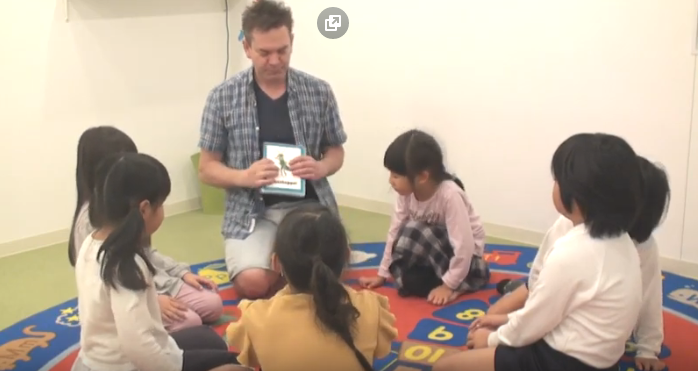 https://www.youtube.com/watch?v=mEh6Xv06wK4"Bugs" Song Lyrics: Bugs! Do you like bugs? [bags, du ju lajk bags?] – robaki, lubisz robaki?Bugs! Do you like bugs? [bags, du ju lajk bags?] – robaki, lubisz robaki?Grasshopper, grasshopper, grasshopper! [grasshopper] – konik polnyAnt, ant, ant! [ant] - mrówkaCaterpillar, caterpillar, caterpillar! [katepilar] - gąsienicaBee, bee, bee, bee! [bi] - pszczołaBugs! Do you like bugs? [bags, du ju lajk bags?] – robaki, lubisz robaki?Bugs! Do you like bugs? [bags, du ju lajk bags?] – robaki, lubisz robaki?Beetle, beetle, beetle! [bitl] - chrząszcz Dragonfly, dragonfly, dragonfly! [dżragonflaj] - ważkaWorm, worm, worm! [łorm] - robakMosquito, mosquito, mosquito, mosquito! [moskitoł] - komarBugs! [bags] – robakiLet’s play –zabawmy sięHop like a grasshopper [hop lajk e grasshopper] – podskakuj jak konik polnyMarch like an ant [marcz lajk an ant] – maszeruj jak mrówkaCrowl like a caterpillar [krołl lajk e katerpilar] – czołgaj się jak gąsienicaFly like a bee [flaj lajk e bi] – lataj jak pszczołaLearn Vehicles | Guessing Game for Kids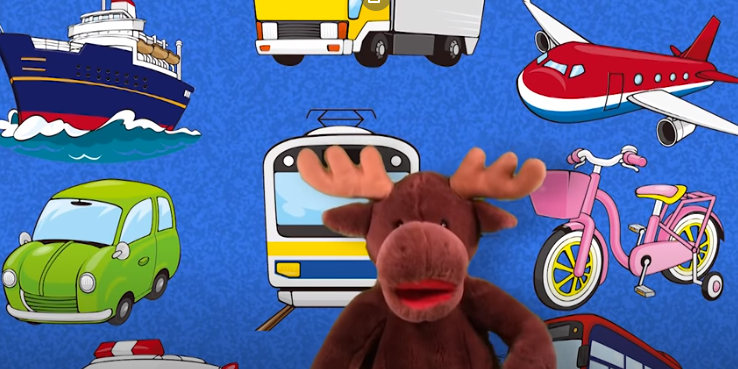 https://www.youtube.com/watch?v=QxoqW84ec-MWhat is it? [łot ys yt] – co to jest? It's a car. [yts e kar] – to jest samochódWhat is it? [łot ys yt] – co to jest? It's a bus. [yts e bas] – to jest autobusWhat is it? [łot ys yt] – co to jest?It's a train. [yts e czrejn] – to jest pociągWhat is it? [łot ys yt] – co to jest?It's a ship. [yts e szip] – to jest statekWhat is it? [łot ys yt] – co to jest? It's an airplane. [yts an erplejn] – to jest samolotWhat is it? [łot ys yt] – co to jest? It's a bicycle. [yts e bajsykl] – to jest rowerWhat is it? [łot ys yt] – co to jest?It's a helicopter. [yts e helikotper] – to jest helikoperWhat is it? [łot ys yt] – co to jest?It's a truck. [yts e czrak] – to jest samochód ciężarowy What is it? [łot ys yt] – co to jest?It's a fire engine. [yts e fajer endżin] – to jest wóz strażackiWhat is it? [łot ys yt] – co to jest?It's an ambulance. [yts an ambjulans] – to jest karetkaHey, what's that? [hej łot ys tat] – hej, co to jest? That's not a vehicle. [dats not e wajakl] – to nie jest pojazd It's a frog! [yts e frog] – to żabaBye Bye Goodbye | Goodbye Song for Kids | Super Simple Songs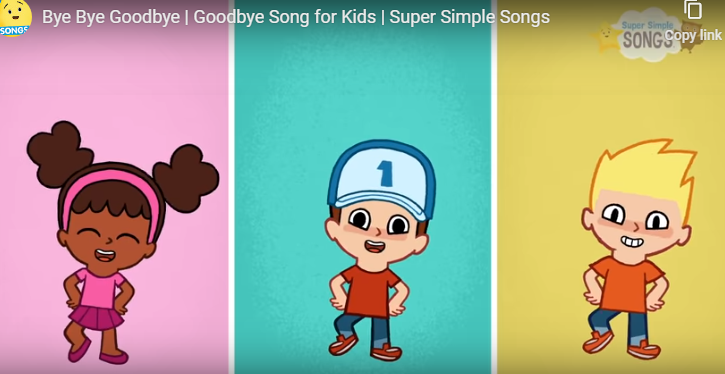 https://www.youtube.com/watch?v=PraN5ZoSjiYBye bye. Goodbye.[baj baj, gudbaj] – pa pa, do widzenia
Bye, bye, bye, bye. Goodbye. [baj baj baj baj gudbaj] – pa pa pa pa do widzeniaI can clap my hands. [aj ken klap maj hends] – potrafię zaklaskać moimi rękami
I can stamp my feet. [aj ken stomp maj fit] – potrafię zatupać moimi nogami
I can clap my hands. [aj ken klap maj hends] – potrafię zaklaskać moimi rękami
I can stamp my feet. [aj ken stomp maj fit] – potrafię zatupać moimi nogamiBye bye. Goodbye. [baj baj, gudbaj] – pa pa, do widzenia
Bye, bye, bye, bye. Goodbye. [baj baj baj baj gudbaj] – pa pa pa pa do widzenia
Bye bye. Goodbye. [baj baj, gudbaj] – pa pa, do widzenia
Bye, bye, bye, bye. Goodbye. [baj baj baj baj gudbaj] – pa pa pa pa do widzeniaHave fun! [hew fan] – baw się dobrze!Goodbye [gudbaj] –do widzenia 